PIANO NAZIONALE DI RIPRESA E RESILIENZAMISSIONE 2 - COMPONENTE 4 - INVESTIMENTO 3.1“TUTELA E VALORIZZAZIONE DEL VERDE URBANO ED EXTRAURBANO”AVVISO PUBBLICOPER LA PRESENTAZIONE DI PROPOSTE DI INTERVENTO DI FORESTAZIONE URBANA PERIURBANA ED EXTRAURBANA NELLE CITTÀ METROPOLITANE ALLEGATO 2DOMANDA DI PARTECIPAZIONETITOLO E CUP* DEL PROGETTO (come riportati nella scheda progettuale)*da generare utilizzando il codice Template n. 22050042. PRIORITÀ DEL PROGETTO (riportare l’ordine di priorità del progetto secondo l’elenco dei progetti presentato) ____________________3. DATI IDENTIFICATIVI DELLA CITTA’ METROPOLITANA Città Metropolitana _____________________________________C.F. / P.IVA: __________________________________________Posta elettronica certificata: ______________________________Tel.: ___________________________4. DATI IDENTIFICATIVI DEI COMUNI METROPOLITANI (nel caso di progetti proposti da Comuni metropolitani)Comune metropolitano __________________________C.F. / P. IVA: ________________________________Posta elettronica certificata: _________________________Tel.: ___________________________5. REFERENTE  Nome e Cognome: _____________________________________Posta elettronica _______________________________________Ufficio: ______________________________Tel.: ___________________________Il/La sottoscritto/a, ___________________________ in qualità di legale rappresentante della Città metropolitana, dichiara, ai sensi dell’articolo 47 del DPR n. 445/2000, quanto segue:di essere consapevole delle responsabilità, anche penali, derivanti dal rilascio di dichiarazioni mendaci e della conseguente decadenza dei benefici concessi sulla base di una dichiarazione non veritiera, ai sensi degli articoli 75 e 76 del DPR 28 dicembre 2000, n. 445;di essere informato/a, che tutti i dati personale che la presente Amministrazione verrà in possesso con il presente procedimento verranno trattati nel rispetto del d.lgs. 196/2003 come modificato dal decreto legislativo 10 agosto 2018, n.101, nonché ai sensi del Regolamento (UE) 2016/679 (G.D.P.R) e secondo le disposizioni contenute nell’art. 22 del Regolamento (UE) 2021/241;Allegato:copia del documento di identità in corso di validità (art. 38 del D.P.R. 445/2000 e ss.mm.).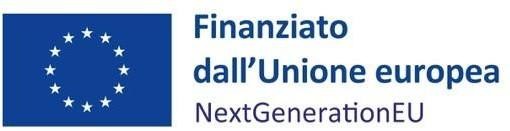 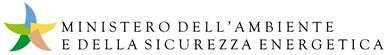    Nominativo e firma digitale (ai sensi del D. lgs. n. 82/2005)______________________